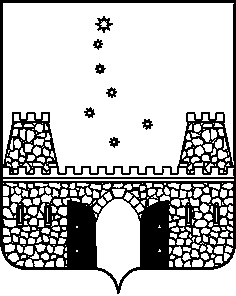 Заключение об оценке регулирующего воздействия проекта постановления администрации муниципального образования Староминский район «Об утверждении условий и порядка заключения соглашений о защите и поощрении капиталовложений со стороны муниципального образования Староминский район».	Управление экономики администрации муниципального образования Староминский район, как уполномоченный орган по проведению оценки регулирующего воздействия проектов муниципальных нормативных правовых актов администрации муниципального образования Староминский  район  рассмотрело поступивший 9 октября 2023 года проект постановлении администрации муниципального образования Староминский район «Об утверждении условий и порядка заключения соглашений о защите и поощрении капиталовложений со стороны муниципального образования Староминский район» (далее – проект), направленный для подготовки настоящего заключения сообщает следующее.	В соответствии с порядком проведения оценки регулирующего воздействия проектов муниципальных нормативных правовых актов администрации муниципального образования Староминский район, устанавливающих новые или изменяющих ранее предусмотренные муниципальными нормативными правовыми актами обязательные требования для субъектов предпринимательской и иной экономической деятельности, обязанности для субъектов инвестиционной деятельности  и инвестиционной деятельности, утверждённым постановлением администрации муниципального образования Староминский район № 1262                     от 19 октября 2021 года, проект подлежит проведению оценки регулирующего воздействия.	По результатам рассмотрения установлено, что при подготовке проекта требования Порядка разработчиком соблюдены.	Проект направлен разработчиком для подготовки настоящего Заключения впервые.	Проведён анализ результатов исследований, проводимых регулирующим органом с учетом установления полноты рассмотрения регулирующим органом всех возможных вариантов правового регулирования выявленной проблемы, а также эффективности способов решения проблемы в сравнении с действующим на момент проведения процедуры оценки регулирующего воздействия правовым регулированием рассматриваемой сферы общественных отношений.	Проведена оценка эффективности предлагаемого варианта правового регулирования, основанного на сведениях, содержащихся в соответствующих разделах сводного отчета, и установлено следующее:              -  проблема, на решение которой направлено правовое регулирование, сформирована точно: поддержка государством реализации крупных инвестиционных проектов, представляющий собой договор, по которому публично-правовое образование обязуется не применять в отношении организации, реализующей проект, акты (решения), ухудшающие условия ведения предпринимательской и (или) иной деятельности, а организация имеет право требовать неприменения таких актов от соответствующих публично-правовых образований;;   - определены потенциальные адресаты предлагаемого правового регулирования:- юридические лица, индивидуальные предприниматели, инвесторы (уполномоченные представители); - количественная оценка участников не ограничена. Определить точное количество не представляется возможным.  - цель предлагаемого проектом правового регулирования определена объективно и направлена на решение выявленной проблемы;- срок достижения заявленных целей: с даты вступления в силу постановления, в связи с чем отсутствует необходимость в последующем мониторинге достижения целей;- дополнительных расходов потенциальных адресатов предлагаемого правового регулирования, а также расходов местного бюджета (бюджета муниципального образования Староминский район), связанных с введением предлагаемого правового регулирования, не предполагается;   -   риски введения предлагаемого правового регулирования отсутствуют.Описывается обоснование выбора предлагаемого регулирующим органом варианта правового регулирования.Разработчиком предложен один вариант правового регулирования – принять проект постановления администрации муниципального образования Староминский район «Об утверждении условий и порядка заключения соглашений о защите и поощрении капиталовложений со стороны муниципального образования Староминский район». В качестве альтернативы рассмотрен вариант непринятия муниципального нормативного правового акта. Проведено сравнение указанных вариантов правового регулирования. Постановление направлено на обеспечение эффективности устойчивого развития экономики и стабильности в Краснодарском крае, повышение оптимизации (качества) предоставления государственной услуги, а также на обеспечение эффективного взаимодействия субъектов малого и среднего предпринимательства, инвесторов.Принятие НПА позволит повысить качество и условия для развития малого и среднего предпринимательства и инвесторов на территории муниципального образования Староминский район с использованием механизмов, предусмотренных федеральным законодательством. Выбор варианта правового регулирования сделан исходя из оценки возможности достижения заявленной цели регулирования и оценки рисков наступления неблагоприятных последствий.В качестве альтернативных вариантов правового регулирования разработчиком еще рассмотрены варианты:-  сохранение действующего правового регулирования;- сравнение с аналогичным вариантом НПА в других муниципальных образований Краснодарского края.В соответствии с порядком установлено следующее:Потенциальные группы участников общественных отношений, интересы которых будут затронуты правовым регулированием: юридические лица, индивидуальные предприниматели, инвесторы (уполномоченные представители);Количественная оценка потенциальных участников общественных отношений невозможна.Проект постановления администрации муниципального образования Староминский район «Об утверждении условий и порядка заключения соглашений о защите и поощрении капиталовложений со стороны муниципального образования Староминский район» разработан в  связи с приведением в соответствие муниципального НПА с действующим законодательством, в связи с этим является обоснованным.Целью предлагаемого правового регулирования является новый инструмент поощрения инвестиций.Цели предлагаемого правового регулирования соответствуют принципам правового регулирования, установленным законодательством Российской Федерации.Проект предусматривает положения, которыми изменяются содержание прав и обязанностей субъектов предпринимательской и инвестиционной деятельности.	Расходы потенциальных групп участников правового регулирования, связанные с введением предлагаемого правового регулирования не определены.	Расходы местного бюджета (бюджета муниципального образования Староминский район), связанные с введением предлагаемого правового регулирования не предполагаются.	Риски введения предлагаемого правового регулирования не выявлены.	В соответствии с Порядком проведены публичные консультации по проекту  в период с 9 октября по 17 октября 2023 года.	Информация о проводимых публичных консультациях была размещена на официальном сайте администрации муниципального образования Староминский район (http://adm.starominska.ru/) в разделе «экономика».	Кроме того, проект направлялся индивидуальному предпринимателю П.А. Безик, ИП – главе КФХ Е.П. Безик, общественному представителю Уполномоченного по защите прав предпринимателей в Краснодарском крае в муниципальном образовании Староминский район Т.И. Мальцевой, с которыми заключены соглашения о взаимодействии при проведении оценки регулирующего воздействия.В период проведения публичных консультаций замечаний и предложений от участников публичных консультаций по проекту не поступало.	По результатам оценки регулирующего воздействия сделаны выводы об отсутствии в представленном проекте положений, вводящих избыточные административные обязанности, запреты и ограничения субъектов предпринимательской и иной экономической деятельности, субъектов инвестиционной деятельности или способствующих их введению, а также способствующих возникновению необоснованных расходов субъектов предпринимательской и иной экономической деятельности, а также необоснованных расходов местного бюджета (бюджета муниципального образования Староминский район), и о возможности его дальнейшего согласования.Заместитель главымуниципального образования, начальник управления экономики администрации муниципальногообразования Староминский район					        Е.С. Леденёва19.10.2023 г.ЗАМЕСТИТЕЛЬ ГЛАВЫМУНИЦИПАЛЬНОГО ОБРАЗОВАНИЯСТАРОМИНСКИЙ РАЙОН,НАЧАЛЬНИК УПРАВЛЕНИЯ
ЭКОНОМИКИКрасная, ул., д. 13, ст-ца Староминская,Краснодарский край, 353600,тел. (86153) 5-78-83ОКПО 04019143 ОКВЭД 75.11.31ИНН 2350006732 КПП 235001001___________________ № ________На № _________________ от ___________Начальнику отдела архитектуры и градостроительства управления по вопросам архитектуры администрации МО Староминский районС.Н. Романенко